Lampiran 8. Cerita BergambarJudul: Naik Komedi Putar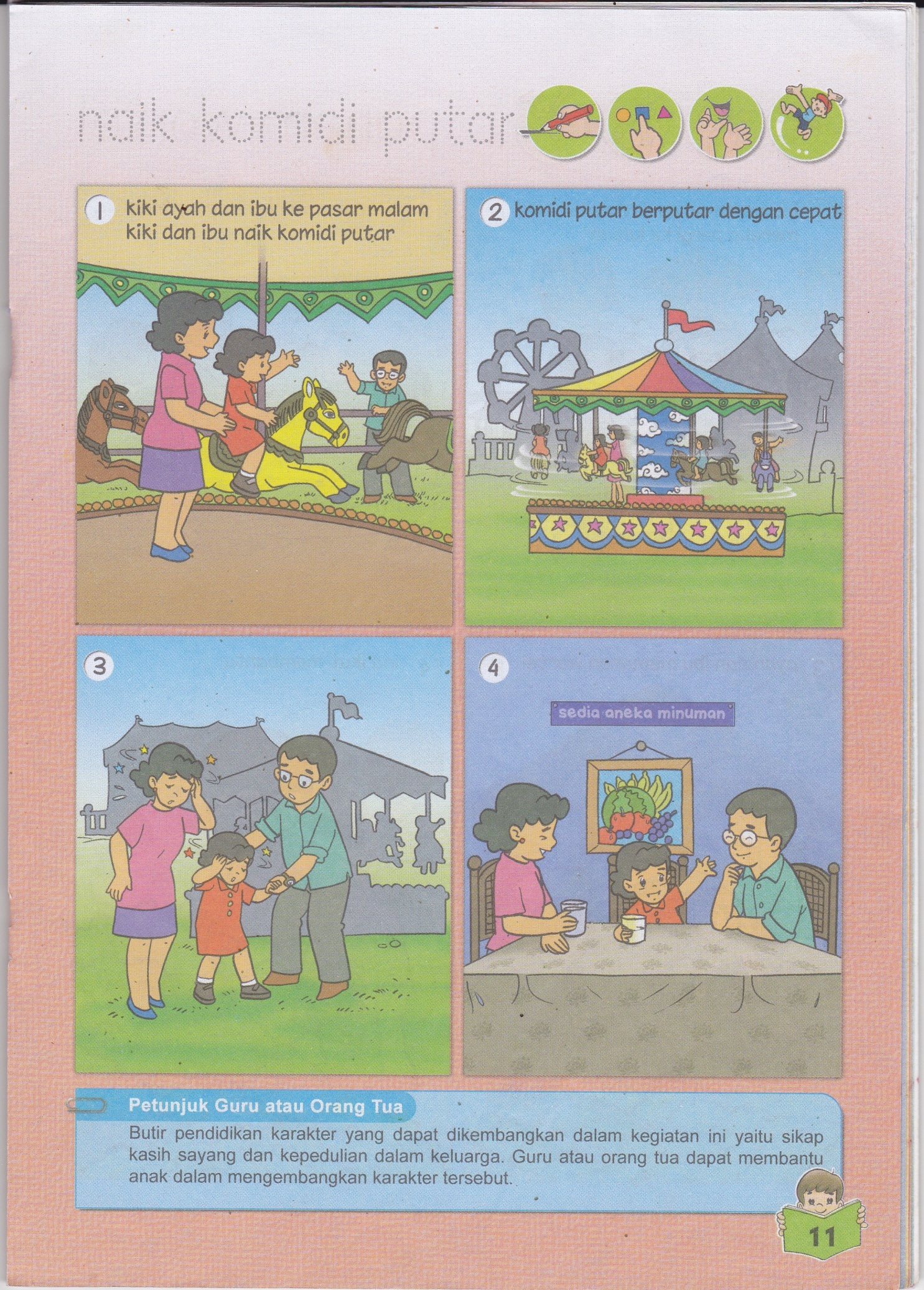 Judul: Balap Batang Pisang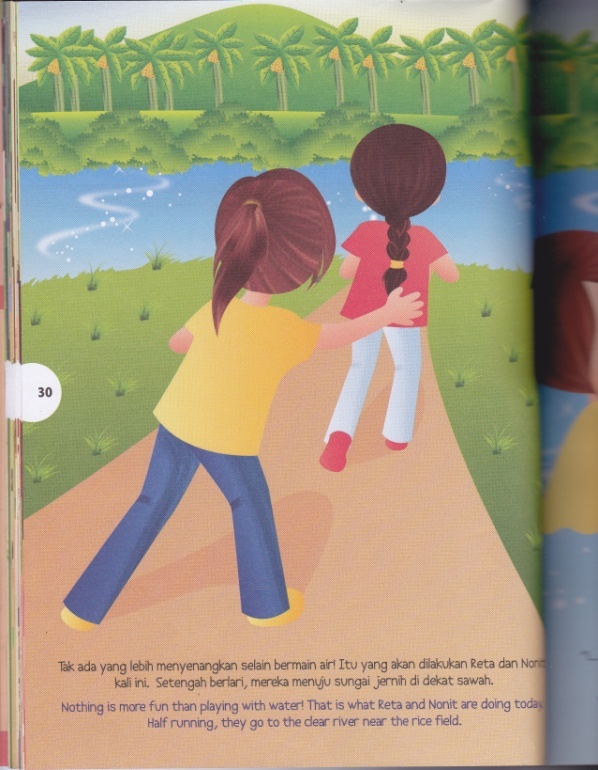 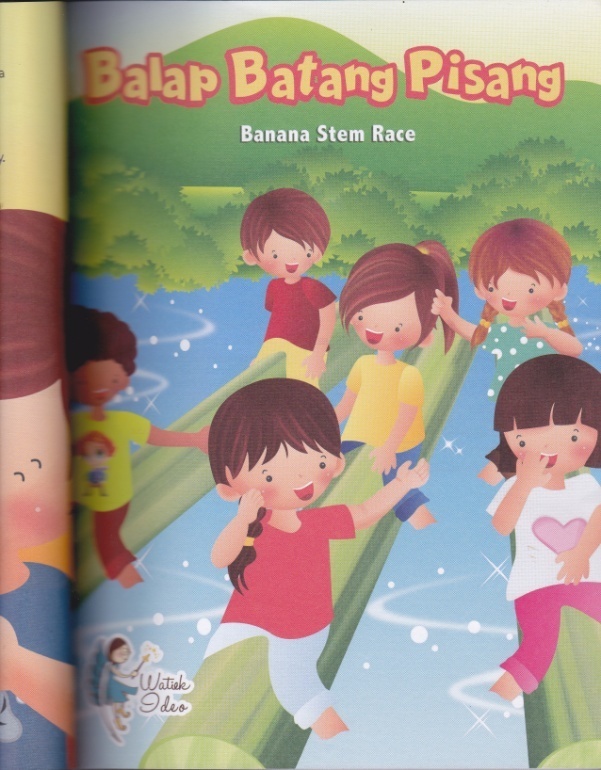 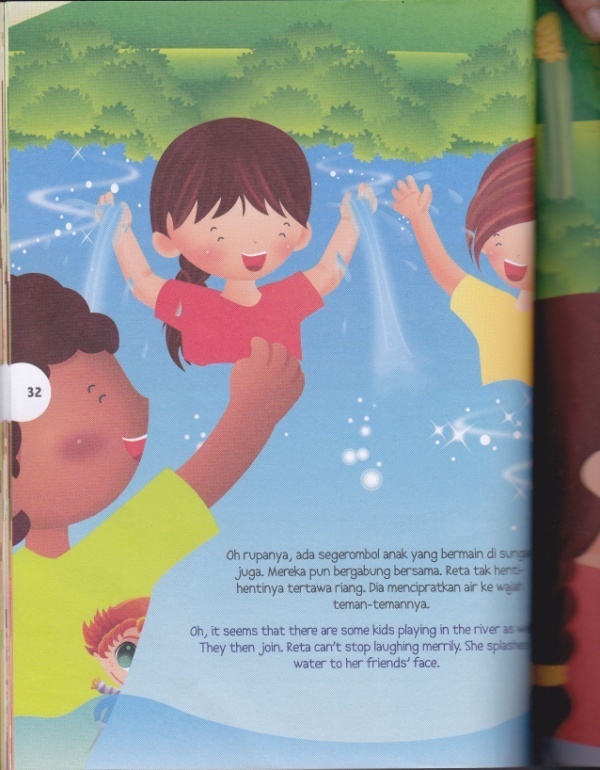 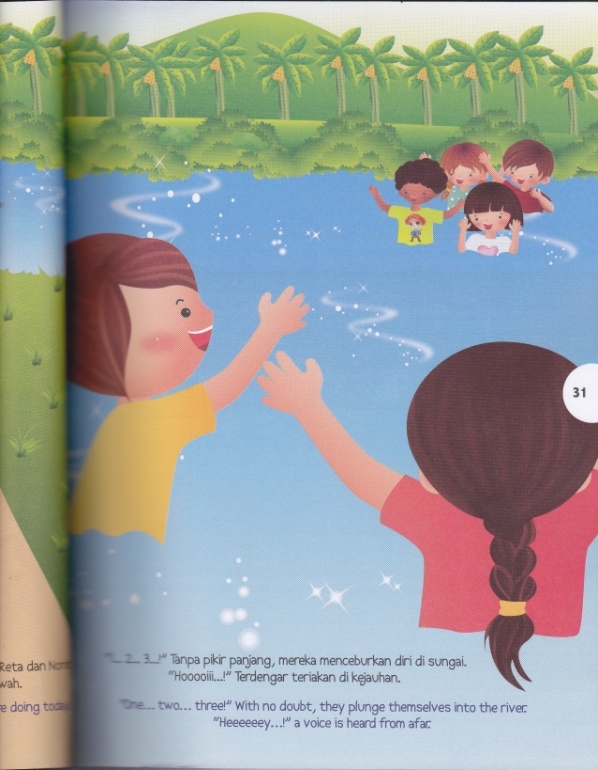 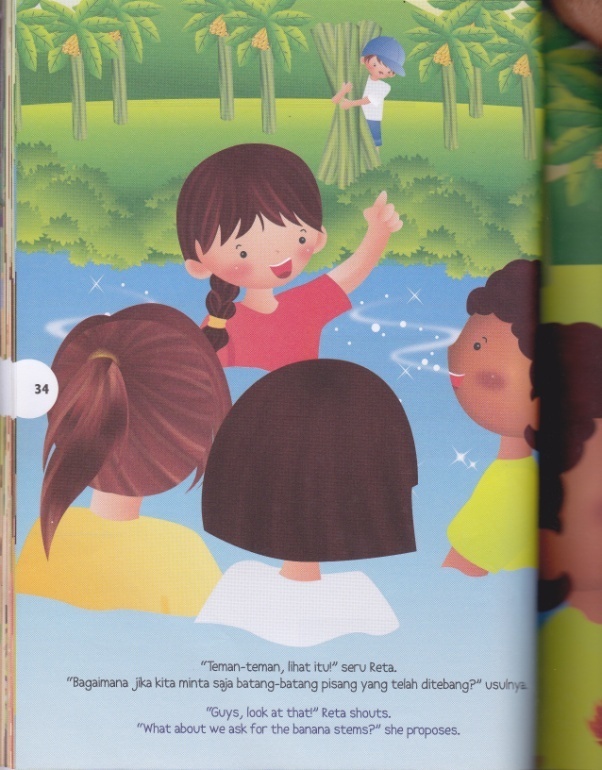 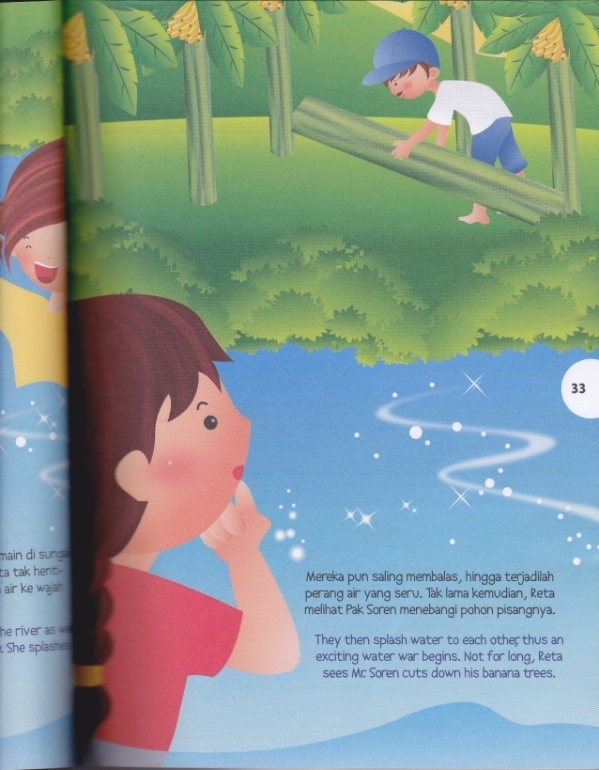 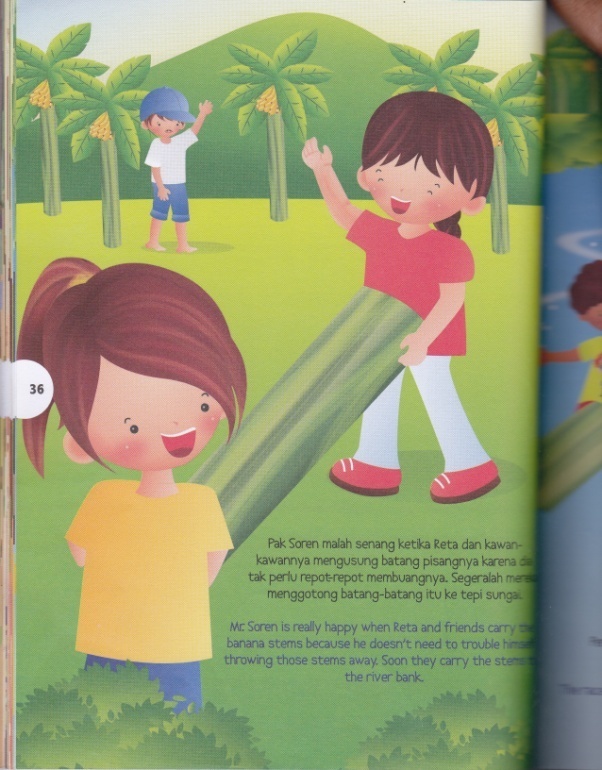 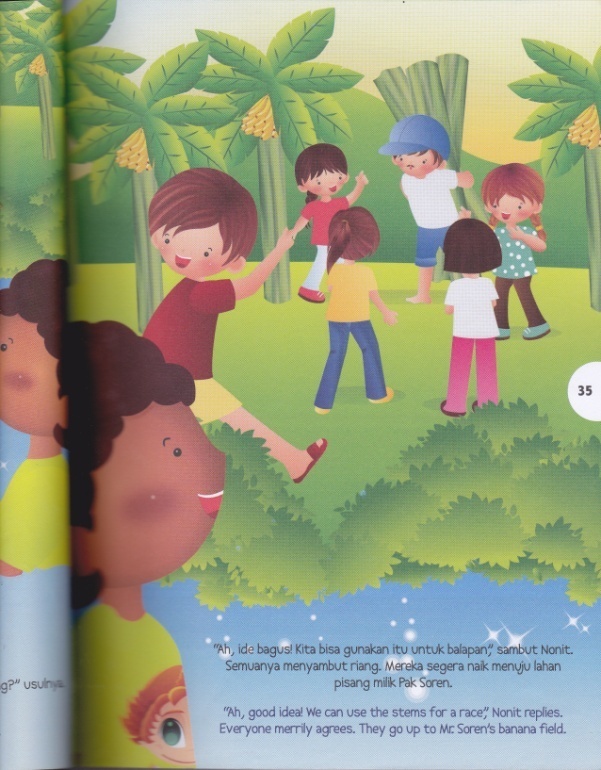 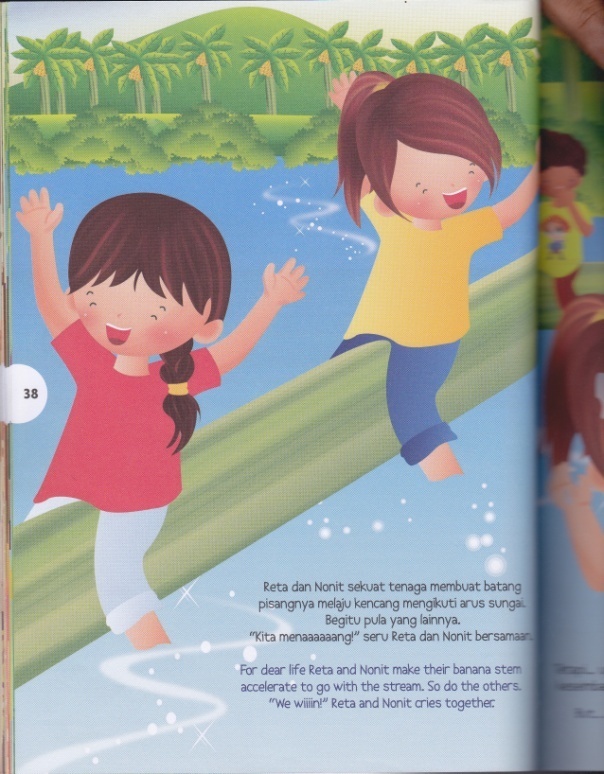 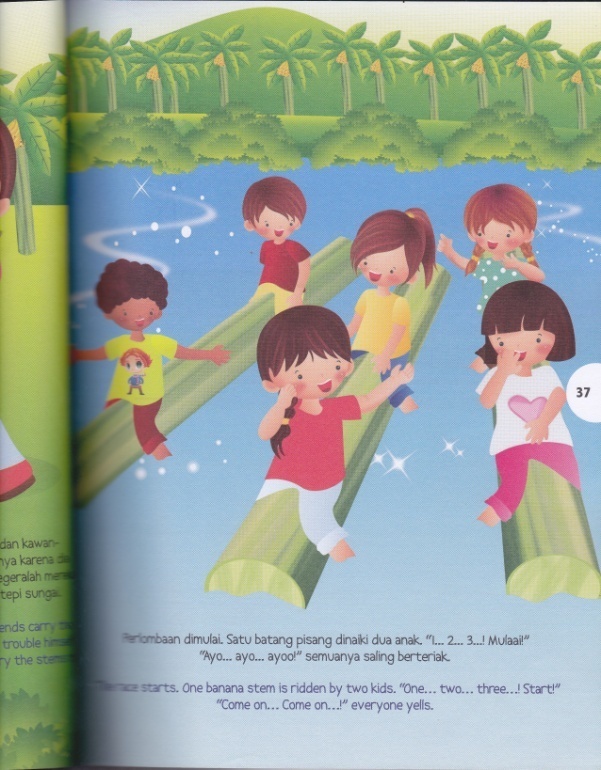 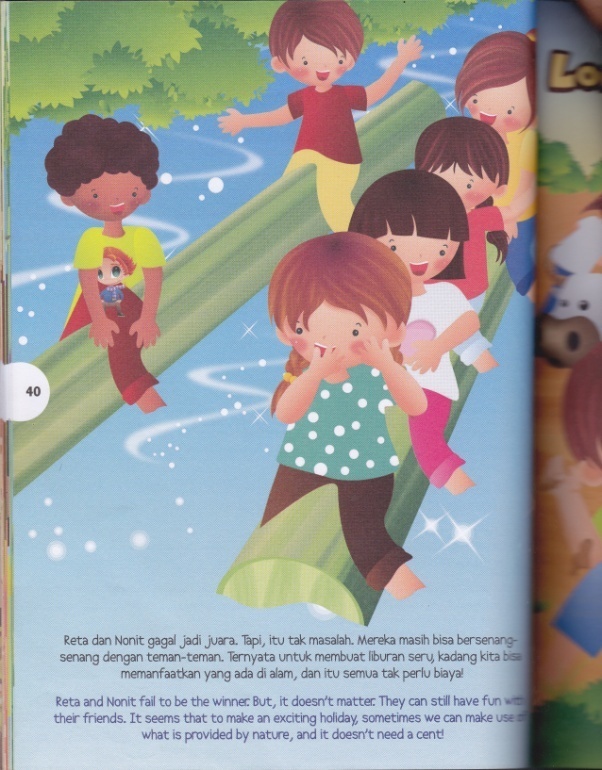 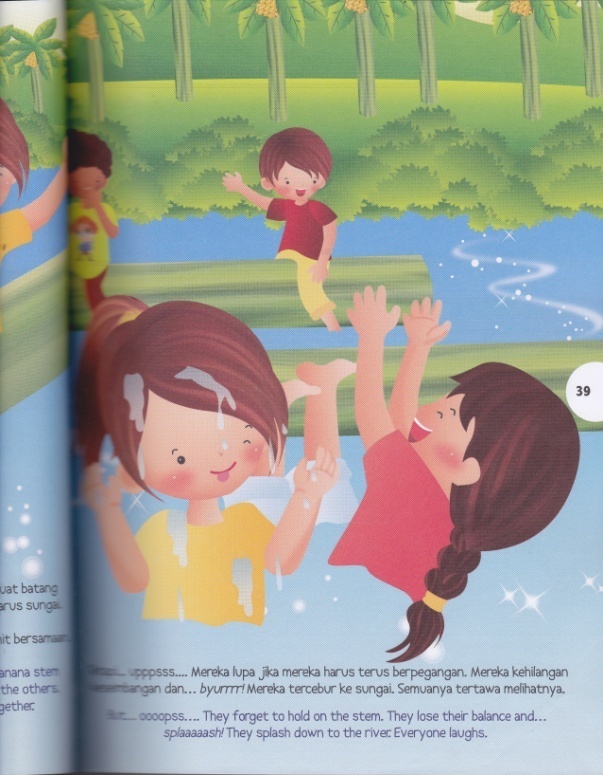 Judul: Panen Wortel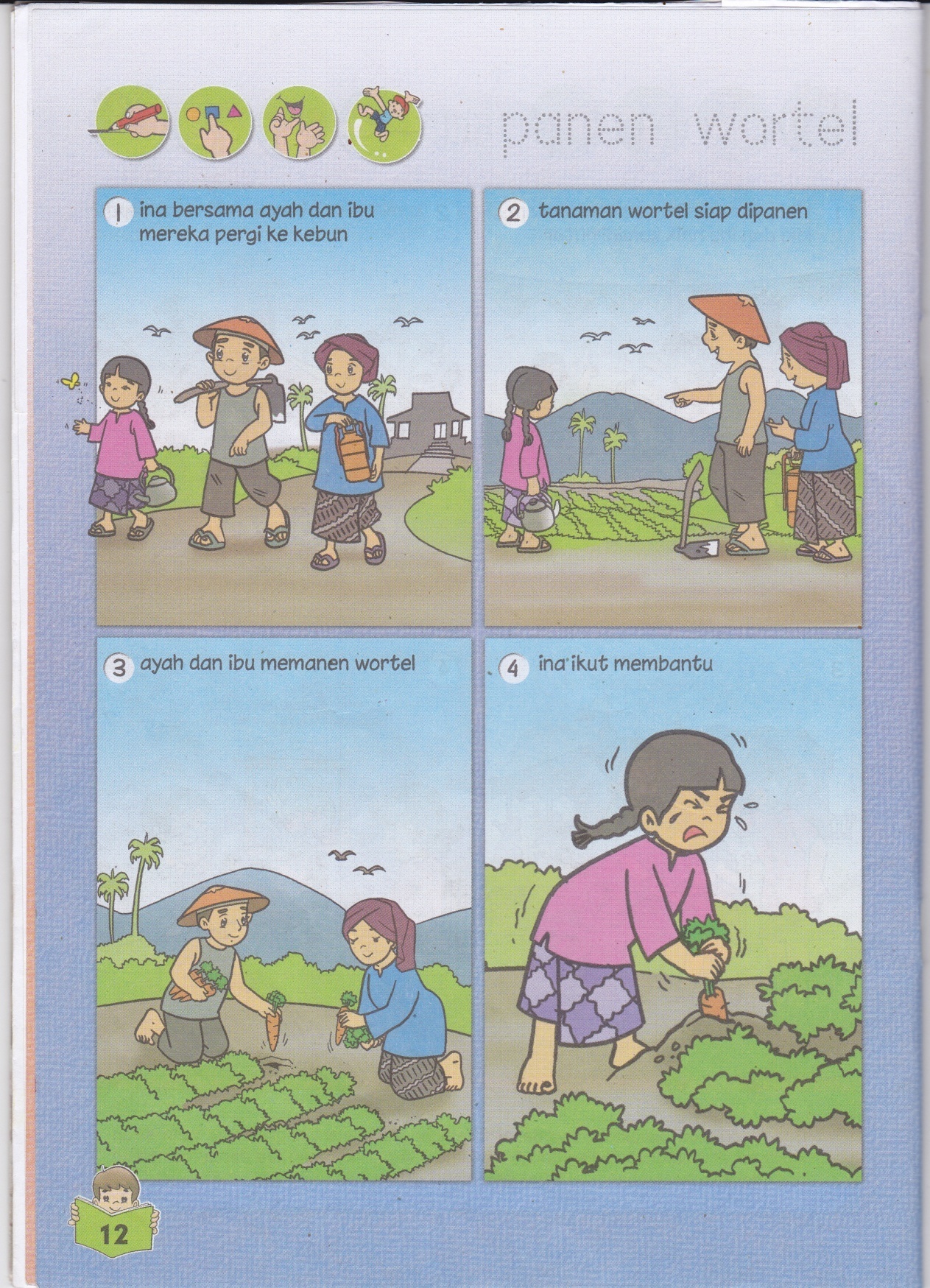 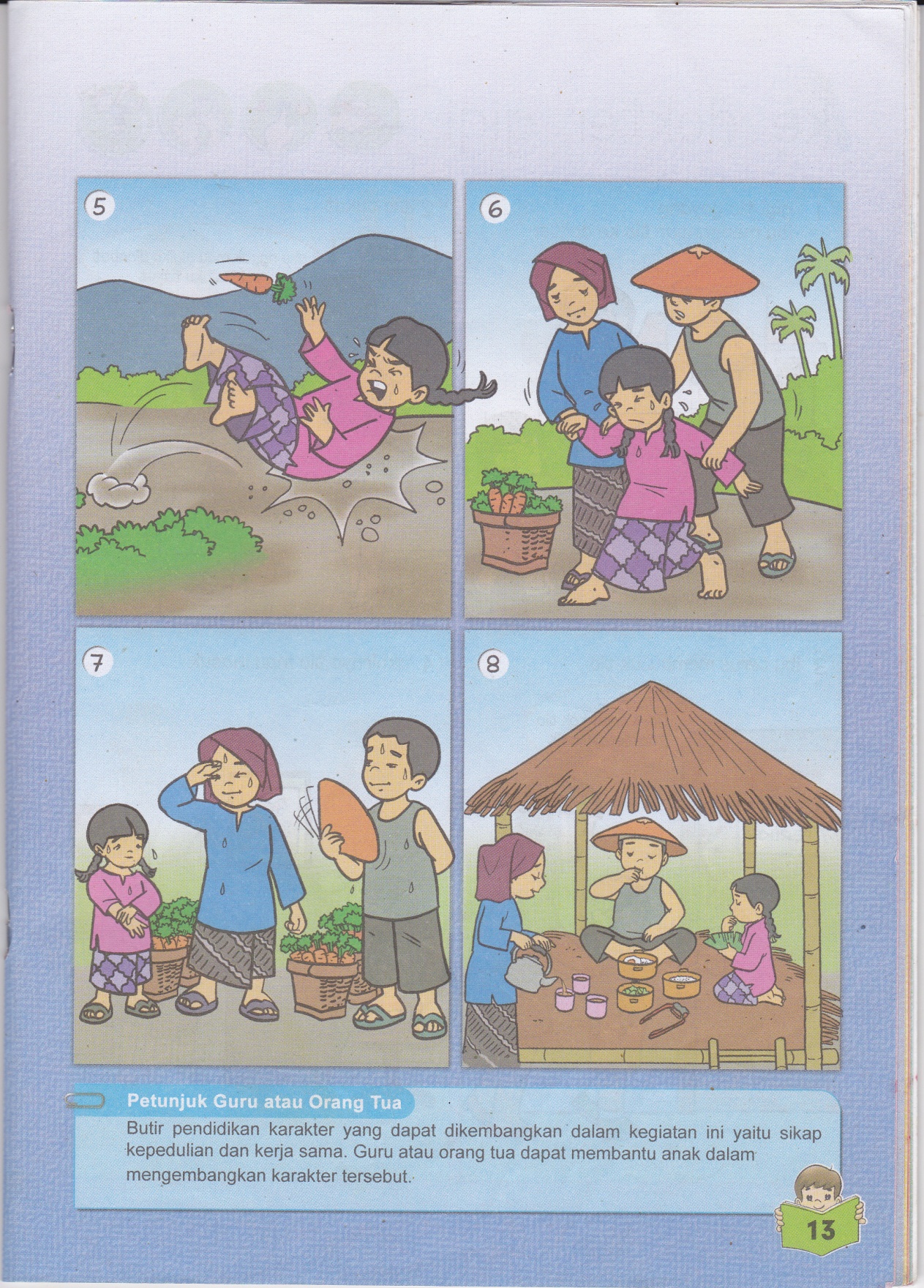 Judul: Tendangan yang Menyakitkan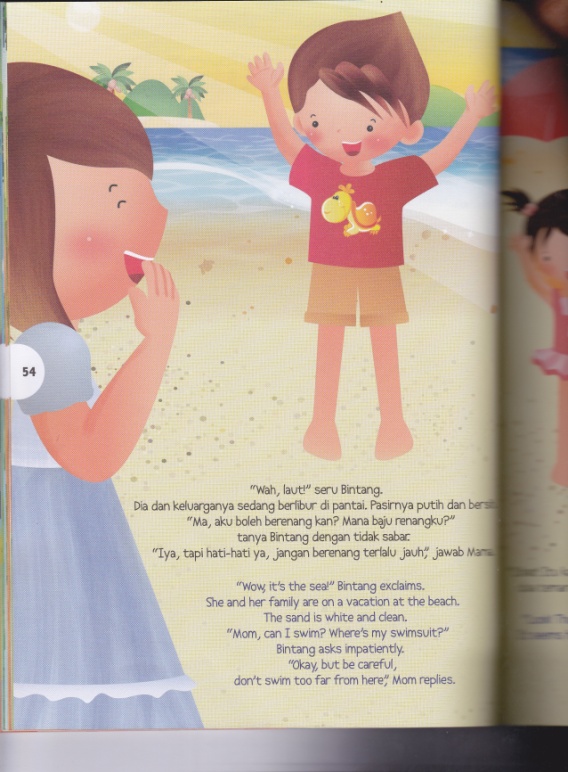 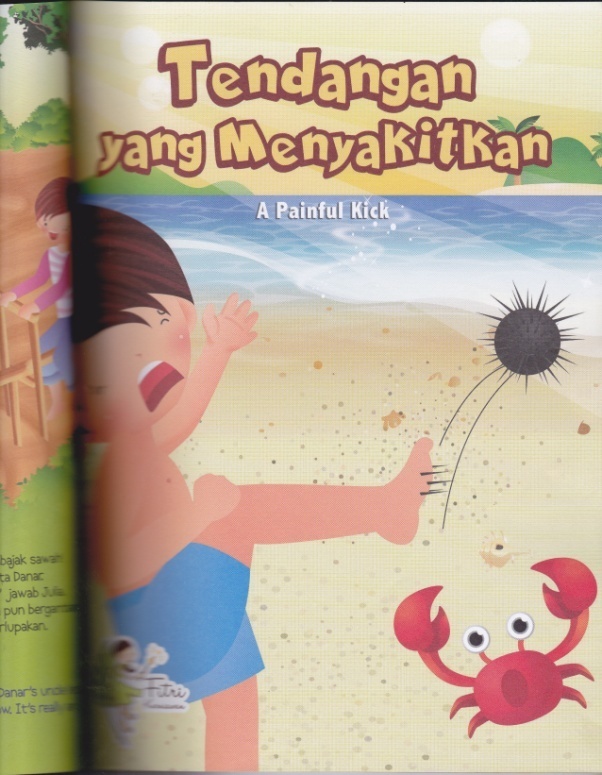 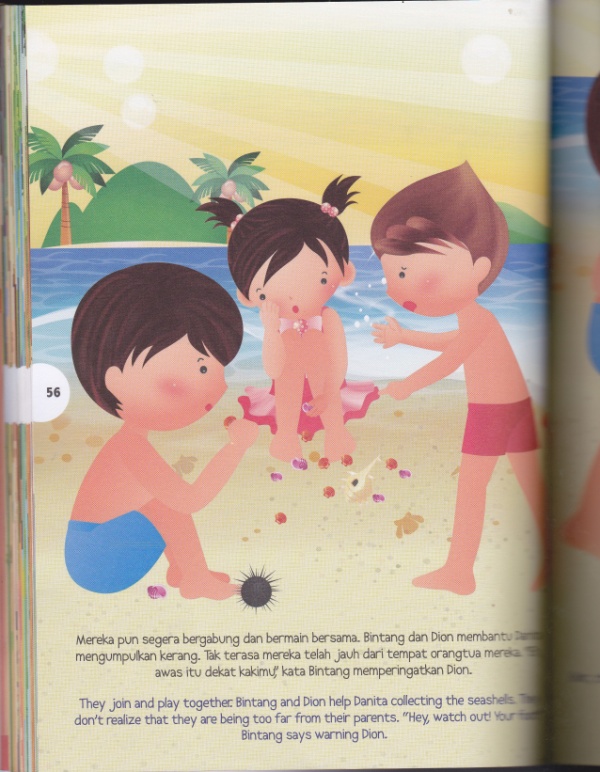 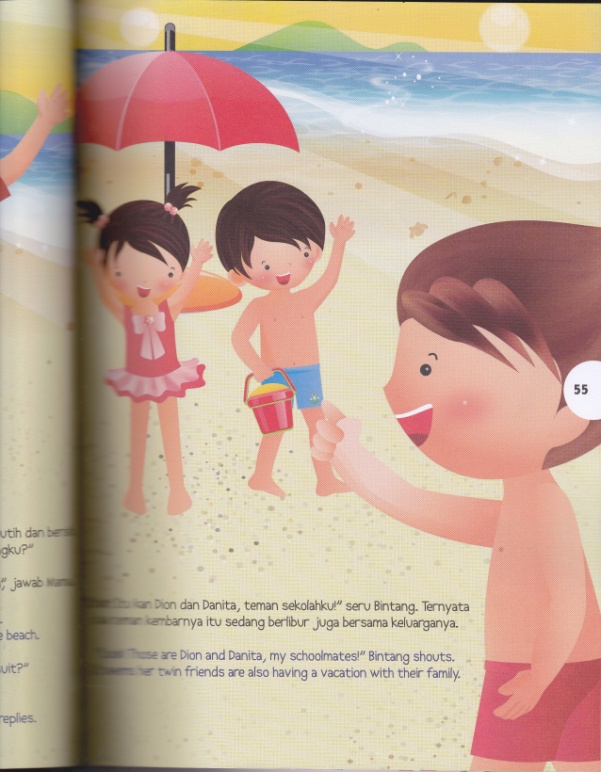 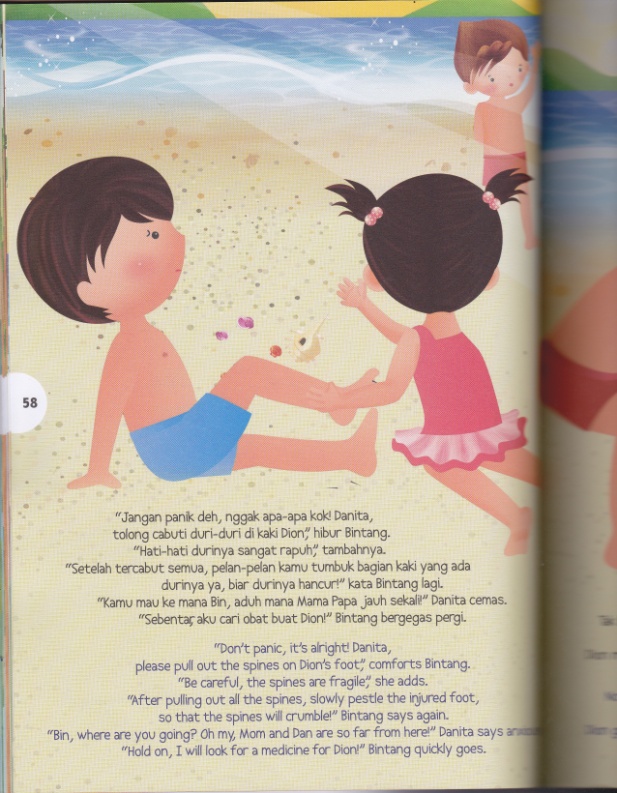 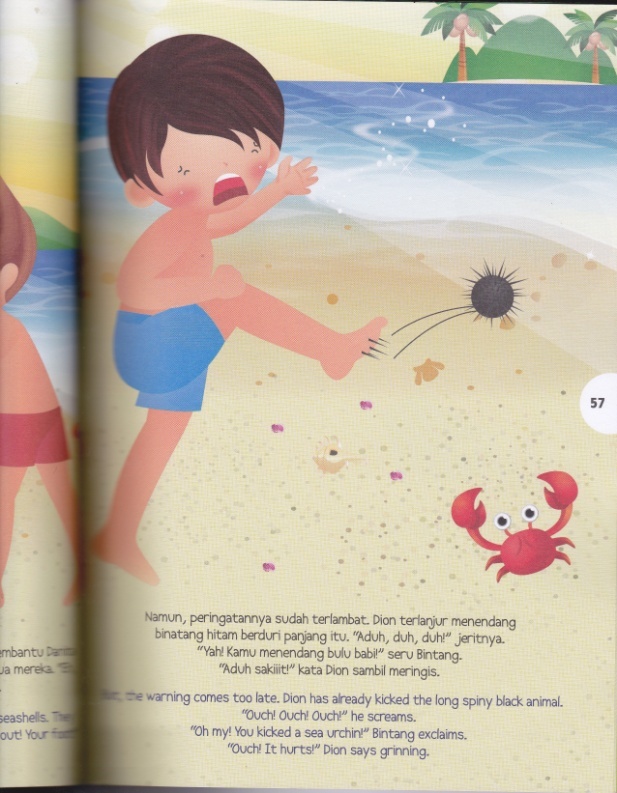 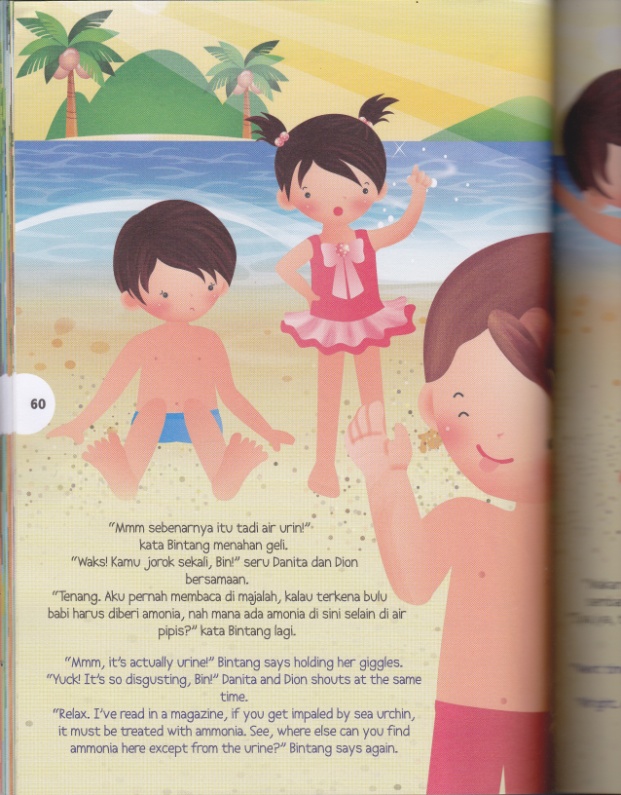 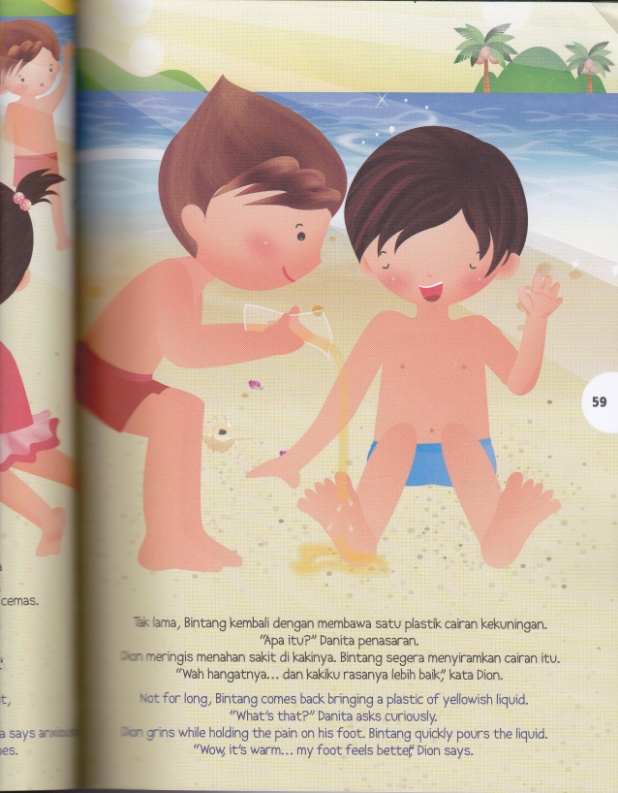 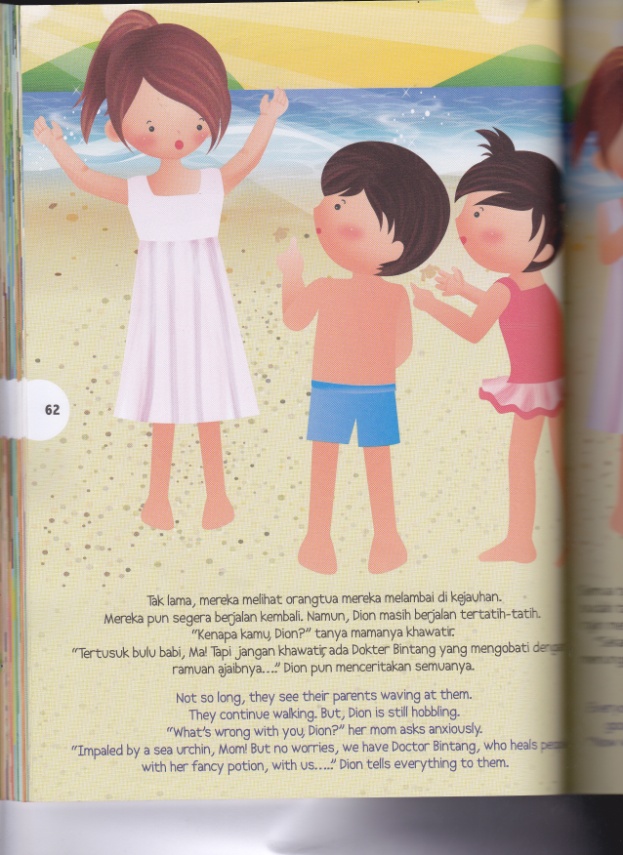 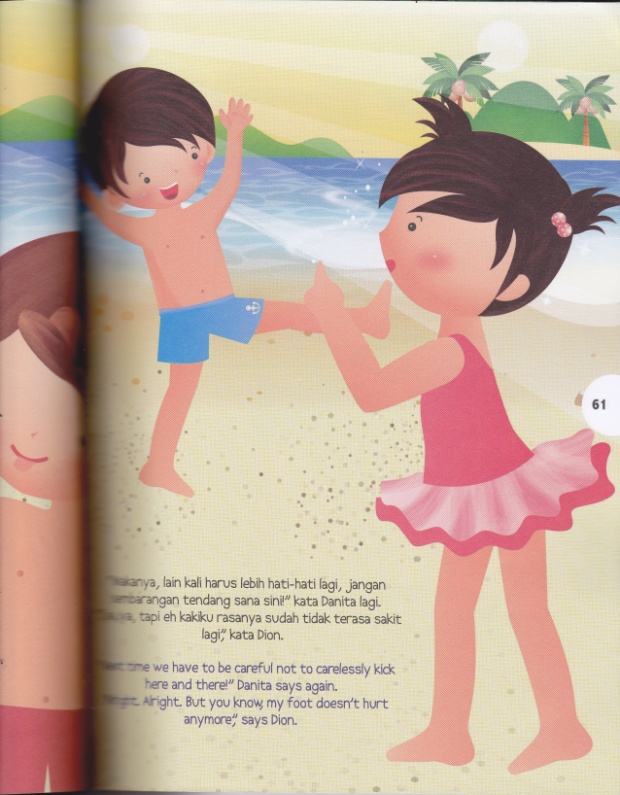 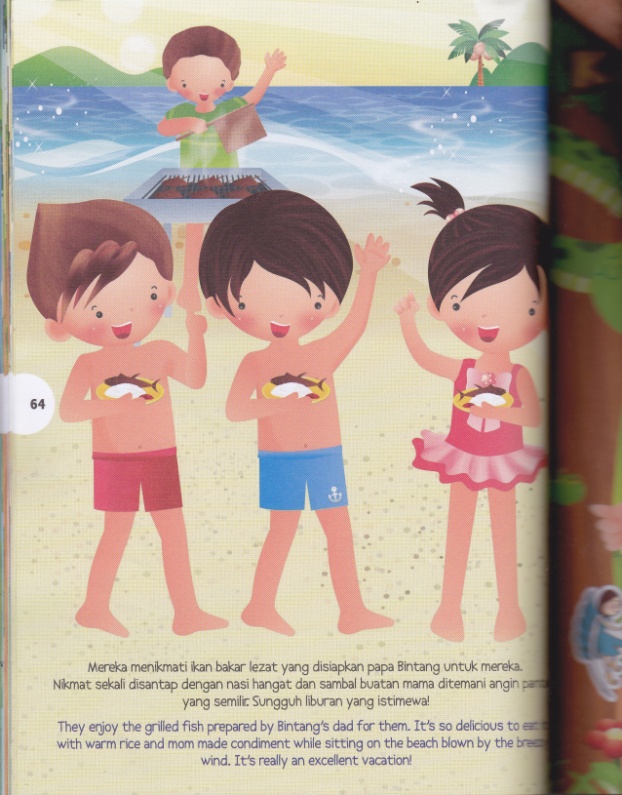 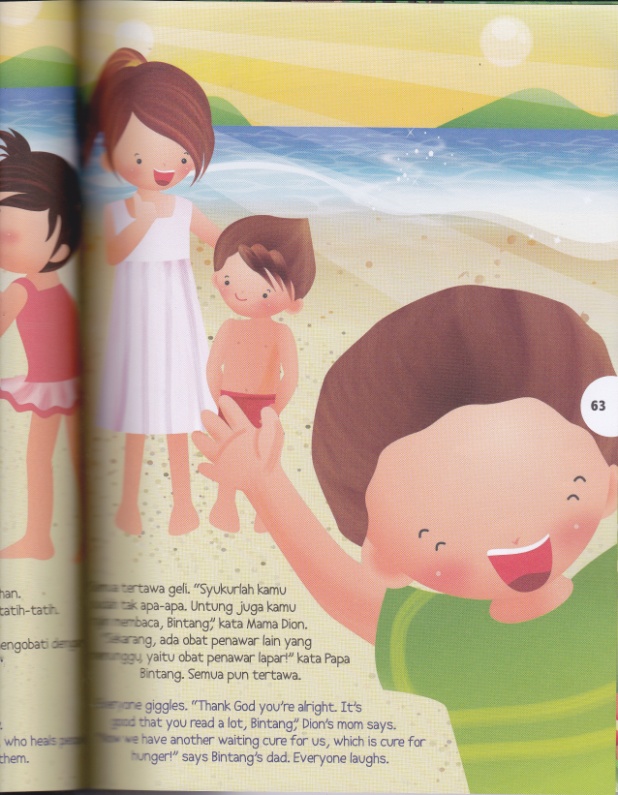 